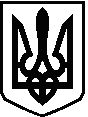 УКРАЇНАБІЛОКРИНИЦЬКА СІЛЬСЬКА РАДАРІВНЕНСЬКОГО РАЙОНУ РІВНЕНСЬКОЇ ОБЛАСТІР О З П О Р Я Д Ж Е Н Н Ясільського голови   03 травня   2019 р.                                                                                            № 40      0         0         Про скликання  виконавчого комітету сільської ради	Керуючись п.п.2 п.3 ст.42, ст.53  Закону України «Про місцеве самоврядування в Україні»:Скликати виконавчий комітет сільської ради 16 травня 2019 року                                      о  15:00 год.  в приміщенні Білокриницької сільської ради з порядком денним:Про виконання делегованих повноважень у сфері соціального захисту населення (ст. 34 Закону України «Про місцеве самоврядування в Україні»).Про стан виконання делегованих повноважень в галузі оборонної роботи (ст. 36 Закону України «Про місцеве самоврядування в Україні»).Звіт члена виконавчого комітету О. Нестерчук про виконання функціональних обов’язків.Про розгляд заяв.Контроль за виконанням даного розпорядження залишаю за собою.Сільський голова                                                                                      Т. Гончарук